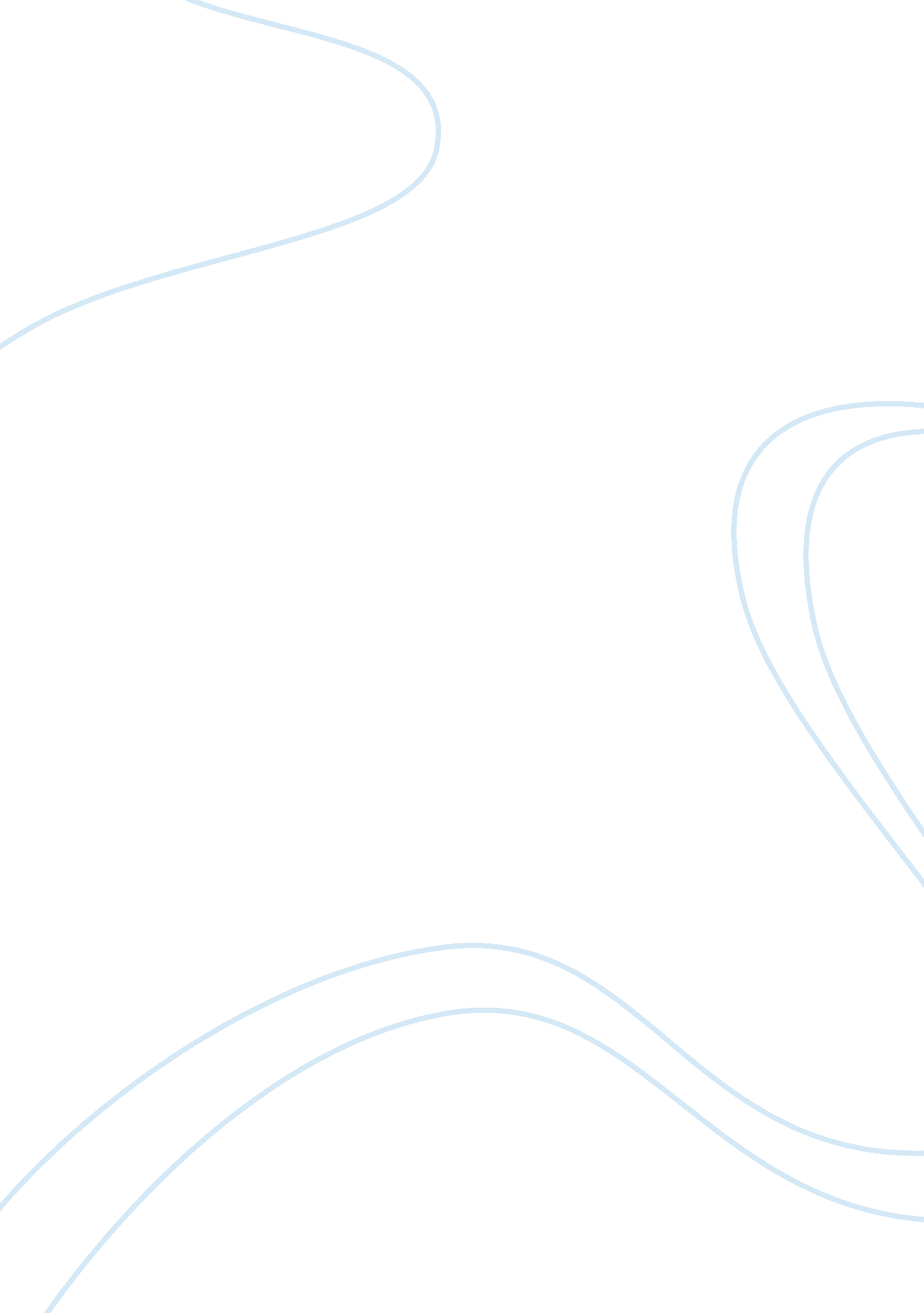 Dhl express in malaysia essay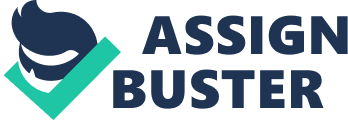 DHL Express has teamed up with Malaysian postal operator Pos Malaysia to offer a new international express service for shipments to and from the south-east Asian country. The new service, PosPriority Express, is being offered through PosLaju, the postal group’s courier unit. DHL will provide the international express delivery service and customer service, while PosLaju will be responsible for sales. The new product offers international express delivery of 5kg, 10kg and 25kg boxes. It is initially available at five PosLaju outlets in strategic locations and will be rolled out in the 40 PosLaju offices across Malaysia early next year. Pos Malaysia COO, Datuk Abu Huraira Abu Yazid, said he expected good demand for the service, especially in Malaysia, Singapore and Japan at first, and then in Europe and the USA. It could increase PosLaju’s international shipments by 20%, the Bernama news agency reported. “ This is the first time that PosLaju has collaborated in jointly creating a product with a leading integrated express and logistics provider,” Yazid said in a statement. “ It creates an exciting new choice for PosLaju customers to access international express services with higher reliability and service standards. PosLaju previously used the international EMS network for international express items. Sam Leung, DHL Express country manager for Malaysia and Brunei, said the cooperation would offer greater access for SMEs in Malaysia. Separately, Pos Malaysia said that it has also extended its express mail service Pos Ekspres to international destinations with the launch of a service to the UK. Delivery there will be provided by Royal Mail. Pos Ekspress International targets letters and small parcels of up to 2kg. Related essay: “ Different Types of Chi Square Tests” 